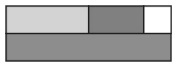 Comportements et stratégies : comparer des fractions d’un toutComportements et stratégies : comparer des fractions d’un toutComportements et stratégies : comparer des fractions d’un toutL’élève prend une réglette, mais a de la difficulté à la partager en parties égales, et les parties ne sont pas égales.L’élève prend une réglette, mais a de la difficulté à la partager en parties égales, et les parties ne recouvrent pas exactement le tout.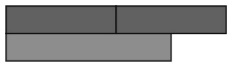 L’élève partage les touts en parties égales, mais a de la difficulté à nommer les parties (il ne connaît pas les mots fractionnaires).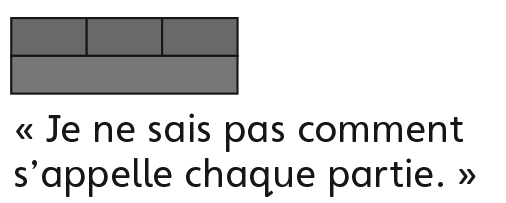 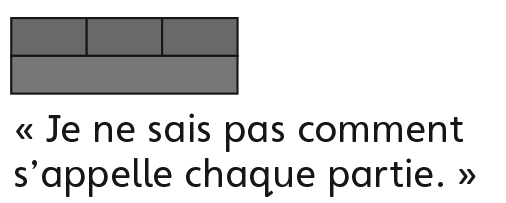 Observations et documentationObservations et documentationObservations et documentationL’élève partage le tout en parties égales et peut nommer la partie, mais ne réalise pas que si un tout est partagé en plus de parties égales, ces parties seront plus petites.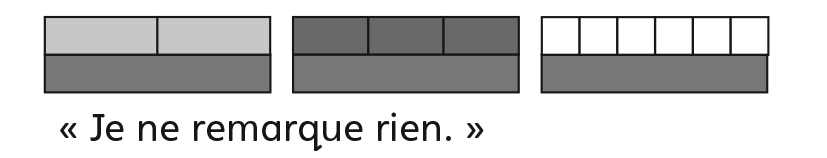 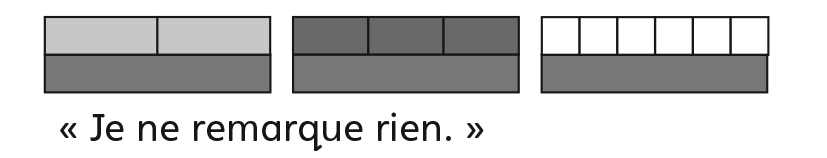 L’élève partage les touts en parties égales etpeut nommer les parties, mais a de la difficulté à comparer les fractions unitaires.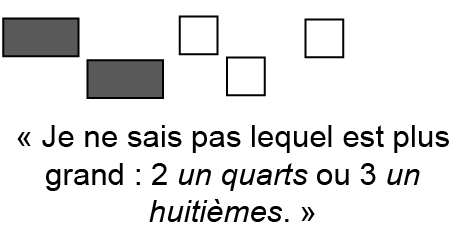 L’élève réussit à partager des touts en parties égales, à nommer les parties, à faire le lien entre la taille et le nombre des parties égales dans un tout, et à comparer les fractions unitaires.Observations et documentationObservations et documentationObservations et documentation